ІІ-республикалық «Серт» детективтік шығармалар конкурсының ережесін бекіту туралыҚазақстан Республикасы Үкіметінің 2005 жылғы 22 маусымдағы 
№ 607 қаулысымен бекітілген Қазақстан Республикасының Ішкі істер министрлігі туралы ереженің 16-тармағының 82) тармақшасына сәйкес, 
ішкі істер органдарының оң имиджін нығайту мақсатында, БҰЙЫРАМЫН:1. Мыналар:1) ІІ-республикалық «Серт» детективтік шығармалар конкурсы қазылар алқасының құрамы осы бұйрыққа 1-қосымшаға сәйкес;2) ІІ-республикалық «Серт» детективтік шығармалар конкурсының ережесі осы бұйрыққа 2-қосымшаға сәйкес бекітілсін.2. Осы бұйрықтың орындалуын бақылау Ішкі істер министрінің жетекшілік ететін орынбасарына жүктелсін.Министрполиция генерал-лейтенанты                				        М. АхметжановҚазақстан РеспубликасыІшкі істер министрінің2022 жылғы «13» мамыр№ 280 бұйрығына 1-қосымшаІІ-республикалық «Серт» детективтік шығармалар конкурсының ережесі1. Жалпы ережелер 1. ІІ-республикалық «Серт» детективтік шығармалар конкурсы (бұдан әрі – конкурс) Қазақстан Республикасы ішкі істер органдары құрылуының 
30 жылдығын мерекелеу, сондай-ақ Ішкі істер министрлігінің Идеологиялық және имидждік жұмысының 2022 жылға арналған жоспарының шеңберінде өткізіледі.2. Конкурстың мақсаттары мен міндеттері2. Конкурстың мақсаттары мен міндеттері: - ішкі істер органдары қызметкерлерінің (бұдан әрі – ІІО) мәдени, рухани  денгейін арттыру, оларды Отанға жанқиярлықпен қызмет ету, антына және қызметтік борышына адалдық рухында тәрбиелеу;- ІІО қызметкерлерін өнерге баулу; - Қазақстан полициясының оң бейнесін қалыптастыру;- ішкі істер органдары қызметін насихаттау;- қиын және күрделі полицей мамандығын жан-жақты ашып көрсету болып табылады.3. Конкурстың шарттары3. Республикалық, жергілікті және ведомстволық БАҚ-та конкурсты өткізу және оның шарттары туралы хабарландыру орналастырылады.4. Конкурсқа бұқаралық ақпарат құралдарының өкілдері, жазушылар, шығармашылық адамдары, ІІО қызметкерлері қатысады. 		5. Шығармаларды қабылдау Ұйымдастырушылық комитетте (бұдан әрі – Ұйымд.комитет) 2022 жылғы 15 мамырдан 15 қыркүйекке дейін.		6. Құжаттарды белгіленген мерзімнен кешіктіріп ұсынған қатысушылар конкурсқа қатысуға жіберілмейді.       	7. Комиссияға ұсынылған құжаттар қайтарылмайды. 8. Конкурсқа прозаның ірі жанрларының (романдар 80 беттен бастап және повестер 50-60 бет) басылған түрде мемлекеттік және орыс тілдерінде, бұдан бұрын еш жерде жарияланбаған детективтік шығармалар қабылданады. Конкурсқа қатысушылар міндетті түрде тегін, атын, әкесінің атын, жасын, мамандығын, мекенжайын және байланыс телефондарын көрсете отырып, қысқаша өмірбаянын ұсынуға тиіс. Шығармалар Word форматында «Конкурсқа» белгісімен Ұйымд.комитетінің мекенжайына: mvd_pr@mail.ru жолданады. Ұйымд.комитетінің мекенжайы:Нұр-Сұлтан қаласы, Тәуелсіздік даңғылы, 1, тел. 72-22-85, 72-26-76.9. Шығармаларды бағалау барысында мынадай өлшемшарттар ескеріледі:- Шығарма мазмұнының конкурс тақырыбына, мақсаттарына, міндеттері мен талаптарына сай келуі;- шығарманың толықтығы;- көркем тіл өнері;- кәсіби, жазу және мазмұндық шеберлік;- шынайы оқиғаларға негізделген көркем сюжеттің күрделілігі;- полиция қызметкерінің шынайы бейнесін жасау.4. Ұйымдастырушылық комитеттің құқықтары мен міндеттері10. Конкурсты дайындау және өткізу бойынша жұмысты ұйымдастыру Қазақстан Республикасы Ішкі және сыртқы коммуникациялар департаментінде құрылған Ұйымд.комитетіне жүктеледі. 		11. Ұйымд.комитеті:      	1) барлық қатысушыларға тең шарттарды;      	2) қазылар алқасының құрамы туралы ақпараттың құпиялығын;      	3) конкурстың нәтижелері туралы мәліметтерді оларды ресми жариялағанға дейін жария етпеуді қамтамасыз етеді. 12. Ұйымд.комитеті:1) осы Ереженің талаптарына сай келмейтін жағдайда үміткерлерді конкурсқа қабылдамауға;2) қазылар алқасы мүшелерінің конкурсты өткізу ережесін бұзу анықталған  жағдайда конкурс қорытындыларын жоюға құқылы. 13. Ұйымд.комитеті ұйымдастырушылық, техникалық, қаржы және шығармашылық мәселелерді пысықтайды, ұсыныстар және қоғамдық бастамаларды қарайды. Ұйымд.комитетінің міндеттеріне: - конкурс өткізудің басталуы туралы жария түрде хабарлау; - конкурсты дайындау және өткізу бойынша жұмысты үйлестіру; - БАҚ-пен жұмыс істеу; - конкурсқа қатысуға өтінімдерді жинақтау, рәсімдеудің және өтінімдерді ұсынудың конкурстың талаптары мен шарттарына сәйкестігін тексеру;- қазылар алқасын қалыптастыру және оның қызметін үйлестіру;- конкурсты, жеңімпаздарды марапаттаудың салтанатты рәсімін бақылау, ұйымдастыру және өткізу жатады.5. Қазылар алқасының құқықтары мен міндеттері		14. Конкурстың нәтижесін қорытындылау үшін белгілі жазушылар, журналистер, құзыретті адамдар қатарынан мемлекеттік және қоғам қайраткерлері, үкіметтік емес ұйымдардың өкілдері және Ішкі істер министрлігінің қызметкерлері қатарынан қазылар алқасының құрамы қалыптастырылады.		15. Қазылар алқасының құрамы қатаң құпияда сақталады. 		16. Қазылар алқасының мүшелері конкурсқа қатысушылар бола алмайды.		17. Қазылар алқасының құрамы:      	1) барлық қатысушыларға тең шарттарды;      	2) конкурстың нәтижелері туралы мәліметтерді оларды ресми жариялағанға дейін жария етпеуді қамтамасыз етеді. 		18. Қазылар алқасының құрамы:конкурсқа келіп түскен материалдарды бағалауға;жеңімпаздарды анықтау және сыйлықтарды тағайындау арқылы конкурстың нәтижелерін қорытындылауға құқылы.19. Қазылар алқасының шешімі талқылауға жатпайды. 6. Қорытындылау		20. Қорытындылау және жеңімпаздарды марапаттау рәсімі Қазақстан Республикасының Тәуелсіздігі күнін мерекелеу шеңберінде өтеді.		21. Қатысушылардың шығармалары он балдық жүйемен бағаланады. Қазылар алқасының шешімі конкурстың нәтижесі бойынша хаттамамен ресімделеді, түпкілікті болып табылады және талқылауға жатпайды. 22. Жеңімпаздар дипломдармен және бағалы сыйлықтармен марапатталады. ҚАЗАҚСТАН РЕСПУБЛИКАСЫIШКI IСТЕРМИНИСТРЛIГIБҰЙРЫҚ          2022 жылғы « 13 » мамыр                                                 Нұр-Сұлтан каласы, Тәуелсіздік даңғылы, 1 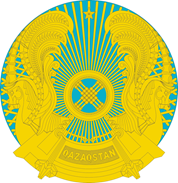 МИНИСТЕРСТВОВНУТРЕННИХ ДЕЛРЕСПУБЛИКИ КАЗАХСТАНПРИКАЗ               № 280 _______________________________                             город Нур-Султан, проспект Тәуелсіздік, 1